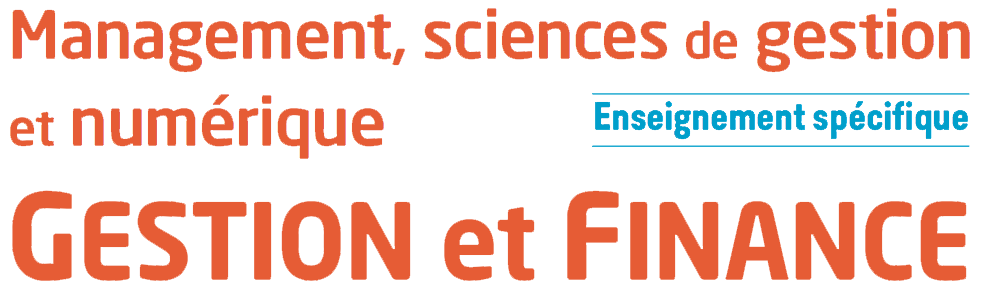 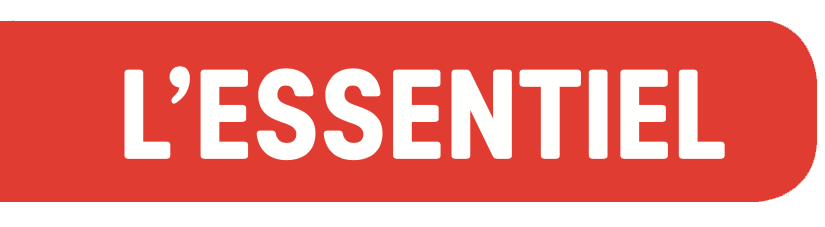 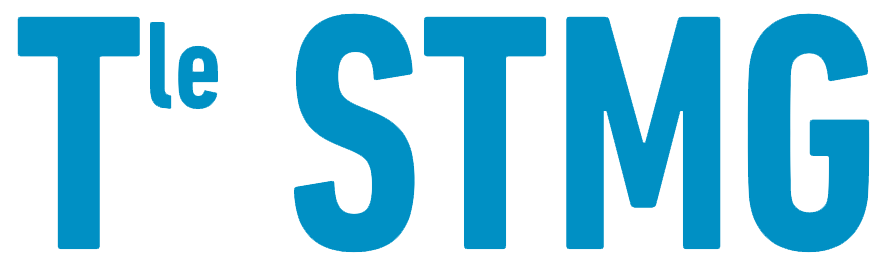 Chapitre 7 : L’évaluation des stocks à la clôture de l’exercice À la clôture de l’exercice, en vue de réaliser l’établissement des documents de synthèse, il faut, au préalable, procéder à un inventaire physique des stocks. Cette nécessité résulte :- de l’utilisation de la méthode de l’inventaire intermittent pour le suivi des stocks. En effet, ce type d’inventaire consiste à n’effectuer une comptabilisation des stocks qu’une fois par an, en fin de période comptable, et d’enregistrer les mouvements des stocks dans des comptes d’achat et de vente.- du principe d’indépendance des exercices qui veut que les comptes de charges et de produits soient ajustés à la clôture de l’exercice, de manière à inclure les charges et les produits résultant de l’activité de l’entreprise au cours de l’exercice, et rien que ceux-ci.L’évaluation des stocks L’inventaire physique des stocks permet de dénombrer les stocks à l’inventaire, puis de valoriser les futures sorties de stocks selon une méthode choisie en fonction de l’activité de l’entreprise (seule la méthode du coût unitaire pondéré est étudiée en terminale STMG).Le coût unitaire moyen pondéré (CUMP) est une moyenne pondérée des coûts unitaires des entrées de la période.CUMP = (stock initial + entrées) en valeur(stock initial + entrées) en quantitéUne fois la méthode d’évaluation choisie, l’entreprise ne pourra pas en changer, selon le principe de permanence des méthodes, sauf cas exceptionnel.L’enregistrement comptableAvant les écritures d’inventaire : - le bilan fait apparaître dans ses actifs circulants la valeur des stocks au début de l’exercice comptable ;- le compte de résultat fait apparaître l’ensemble des achats et des ventes réalisés au cours de l’exercice, sans tenir compte de l’exercice au cours duquel ils sont consommés ou produits.Les écritures vont donc consister à remplacer les stocks initiaux par les stocks finaux et à régulariser les comptes d’achats et de ventes en déterminant le montant des variations de stocks. Pour cela on va :- dans un premier temps, annuler les stocks initiaux en créditant les comptes de stocks (classe 3) par le débit des comptes de variation de stocks (comptes 603 ou 7135), - puis dans un deuxième temps, constater les stocks finaux en débitant les comptes de stocks par le crédit des comptes de variations de stocks.Impact sur les documents de synthèseCes écritures vont permettre de trouver :- dans le bilan, à l’actif, la valeur des stocks finaux ;- dans le compte de résultat :	- au niveau des charges d’exploitation : le coût d’achat des marchandises vendues (achats +- variation de stocks) et la consommation de matières premières et autres approvisionnements. Ainsi, les soldes des comptes de variations de stocks de marchandises et de matières premières et autres approvisionnements vont diminuer les montants des achats en cas de stockage (solde créditeur). La partie stockée n’a pas été consommée ou vendue pendant l’exercice, elle va l’être pendant l’exercice suivant. Elle doit faire partie des charges de l’exercice suivant (d’après le principe d’indépendance des exercices), et doit donc être soustraite des charges de l’exercice présent. En cas de déstockage ce sera l’inverse.	 - au niveau des produits d’exploitation : la production de l’exercice (Production vendue +- production stockée). Ainsi, la variation de stock est négative en cas de déstockage. La production a été insuffisante pour satisfaire la demande, il a fallu puiser dans les stocks. La production vendue a donc été supérieure à la production de l’exercice, il faut soustraire la variation de stock pour obtenir la production de l’exercice. Et inversement.603160377135310
370
35531/12/NVariation de stock de matières 1resVariation de stock de marchandisesVariation de stock de produits finisStock de matières 1resStock de marchandisesStock de produits finisAnnulation du stock initialMt stock initialMt stock initialMt stock initialMt stock initialMt stock initialMt stock initial31037035560316037713531/12/NStock de matières 1resStock de marchandisesStock de produits finisVariation de stock de matières 1resVariation de stock de marchandisesVariation de stock de produits finisConstatation du stock finalMt stock finalMt stock finalMt stock finalMt stock finalMt stock finalMt stock final